
 January 20241  New Years Day15 Dr Martin Luther King DayFebruary 20249 Staff training Day(program closed)19 Presidents DayMarch 202429 Program closedApril 20241-5 Spring BreakMay 202427 Memorial DayJune 202419 Juneteenth DayJuly 20241-5 July BreakAugust 20249 Staff Training Day(program closed)26-30 August BreakSeptember 20242 Labor DayOctober 202414 Columbus DayNovember 202411 Veteran’s day28-29 Thanksgiving BreakDecember 202423-31 December Break
 January 20241  New Years Day15 Dr Martin Luther King DayFebruary 20249 Staff training Day(program closed)19 Presidents DayMarch 202429 Program closedApril 20241-5 Spring BreakMay 202427 Memorial DayJune 202419 Juneteenth DayJuly 20241-5 July BreakAugust 20249 Staff Training Day(program closed)26-30 August BreakSeptember 20242 Labor DayOctober 202414 Columbus DayNovember 202411 Veteran’s day28-29 Thanksgiving BreakDecember 202423-31 December Break
 January 20241  New Years Day15 Dr Martin Luther King DayFebruary 20249 Staff training Day(program closed)19 Presidents DayMarch 202429 Program closedApril 20241-5 Spring BreakMay 202427 Memorial DayJune 202419 Juneteenth DayJuly 20241-5 July BreakAugust 20249 Staff Training Day(program closed)26-30 August BreakSeptember 20242 Labor DayOctober 202414 Columbus DayNovember 202411 Veteran’s day28-29 Thanksgiving BreakDecember 202423-31 December Break
 January 20241  New Years Day15 Dr Martin Luther King DayFebruary 20249 Staff training Day(program closed)19 Presidents DayMarch 202429 Program closedApril 20241-5 Spring BreakMay 202427 Memorial DayJune 202419 Juneteenth DayJuly 20241-5 July BreakAugust 20249 Staff Training Day(program closed)26-30 August BreakSeptember 20242 Labor DayOctober 202414 Columbus DayNovember 202411 Veteran’s day28-29 Thanksgiving BreakDecember 202423-31 December Break
 January 20241  New Years Day15 Dr Martin Luther King DayFebruary 20249 Staff training Day(program closed)19 Presidents DayMarch 202429 Program closedApril 20241-5 Spring BreakMay 202427 Memorial DayJune 202419 Juneteenth DayJuly 20241-5 July BreakAugust 20249 Staff Training Day(program closed)26-30 August BreakSeptember 20242 Labor DayOctober 202414 Columbus DayNovember 202411 Veteran’s day28-29 Thanksgiving BreakDecember 202423-31 December BreakUpdated: 1/25/2024
 January 20241  New Years Day15 Dr Martin Luther King DayFebruary 20249 Staff training Day(program closed)19 Presidents DayMarch 202429 Program closedApril 20241-5 Spring BreakMay 202427 Memorial DayJune 202419 Juneteenth DayJuly 20241-5 July BreakAugust 20249 Staff Training Day(program closed)26-30 August BreakSeptember 20242 Labor DayOctober 202414 Columbus DayNovember 202411 Veteran’s day28-29 Thanksgiving BreakDecember 202423-31 December Break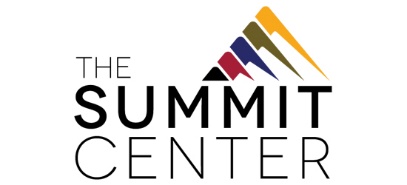 